　　　　　　1月の活動予定（事前申込が必要です）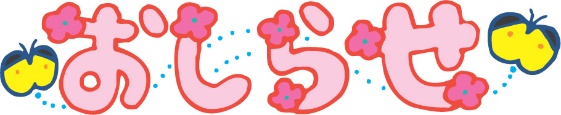 　　　　　　1月の活動予定（事前申込が必要です）日時活動対象者備考・時間12日20日読書の日どなたでも　　どうぞ16時から20分程度参加費：無料　絵本に親しもう6日（水）たこ作りをしよう！！どなたでもどうぞ10時から参加費：無料16日（土）ボランティア活動の日どなたでもどうぞ10時から近隣のゴミ拾いを行います。　25日（月）救急の日どなたでもどうぞ16時から20分程度参加費：無料　日時活動対象者備考・時間12日20日読書の日どなたでも　　どうぞ16時から20分程度参加費：無料　絵本に親しもう6日（水）たこ作りをしよう！！どなたでもどうぞ10時から参加費：無料16日（土）ボランティア活動の日どなたでもどうぞ10時から近隣のゴミ拾いを行います。　25日（月）救急の日どなたでもどうぞ16時から20分程度参加費：無料　